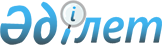 Орал қаласының "Садовая" көшесінің атауын өзгерту туралыБатыс Қазақстан облысы Орал қалалық мәслихатының 2009 жылғы 24 желтоқсандағы N 24-15 шешімі және Батыс Қазақстан облысы Орал қаласы әкімдігінің 2009 жылғы 3 желтоқсандағы N 3129 қаулысы. Батыс Қазақстан облысы Орал қаласының әділет басқармасында 2010 жылғы 19 қаңтарда N 7-1-173 тіркелді      Қазақстан Республикасының "Қазақстан Республикасындағы жергілікті мемлекеттік басқару және өзін-өзі басқару туралы" Заңының 6, 31 баптарына, Қазақстан Республикасының "Қазақстан Республикасының әкімшілік-аумақтық құрылысы туралы" Заңының 13 бабына сәйкес және қалалық ономастикалық комиссияның шешімі негізінде Орал қалалық мәслихаты ШЕШІМ ЕТТІ және Орал қалалық әкімдігі ҚАУЛЫ ЕТЕДІ:



      1. Орал қаласының "Садовая" көшесінің атауы "С. Даумов атындағы көше" деп өзгертілсін.

      Ескерту. 1 тармаққа өзгерту енгізілді - Батыс Қазақстан облысы Орал қалалық мәслихаттың 2010.03.12 N 27-18 Шешімі және Батыс Қазақстан облысы Орал қаласы әкімдігінің 2010.02.18 N 363 Қаулысымен. 



      2. Осы шешім мен қаулы бірінші ресми жарияланған күнінен бастап қолданысқа енгізіледі.      Орал қалалық мәслихатының        Орал қаласының әкім

      кезекті 24-ші сессиясының        С. Х. Оразов 

      төрағасы

      С. Х. Кустанович      Орал қалалық мәслихатының

      хатшысы

      Ә. Қ. Истелюев
					© 2012. Қазақстан Республикасы Әділет министрлігінің «Қазақстан Республикасының Заңнама және құқықтық ақпарат институты» ШЖҚ РМК
				